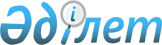 Об утверждении размеров тарифов за услуги, предоставляемые особо охраняемыми природными территориями местного значения со статусом юридического лицаПостановление акимата города Шымкент от 17 августа 2018 года № 89. Зарегистрировано Департаментом юстиции Туркестанской области 20 августа 2018 года № 4711
      В соответствии с пунктом 2 статьи 27 Закона Республики Казахстан от 23 января 2001 года "О местном государственном управлении и самоуправлении в Республике Казахстан", подпунктом 7) пункта 2 статьи 10 Закона Республики Казахстан от 07 июля 2006 года "Об особо охраняемых природных территориях", акимат города Шымкент ПОСТАНОВЛЯЕТ:
      1. Утвердить размеры тарифов за услуги, предоставляемые особо охраняемыми природными территориями местного значения со статусом юридического лица согласно приложению к настоящему постановлению.
      2. Признать утратившим силу постановление акимата Южно-Казахстанской области от 15 марта 2018 года № 73 "О внесении изменения и дополнения в постановление акимата Южно-Казахстанской области от 18 апреля 2017 года № 94 "Об утверждении размеров тарифов за услуги, предоставляемые особо охраняемыми природными территориями местного значения со статусом юридического лица" (зарегистрированного в реестре государственной регистрации нормативных правовых актов за № 4497, опубликовано в газете "Южный Казахстан" 09 апреля 2018 года и в эталонном контрольном банке нормативных правовых актов Республики Казахстан в электронном виде 09 апреля 2018 года).
      3. Государственному учреждению "Аппарат акима города Шымкент" в установленном законодательством Республики Казахстан порядке обеспечить:
      1) государственную регистрацию настоящего постановления в территориальном органе юстиции;
      2) в течение десяти календарных дней со дня государственной регистрации настоящего постановления акимата направление его копии в бумажном и электронном виде на казахском и русском языках в Республиканское государственное предприятие на праве хозяйственного ведения "Республиканский центр правовой информации" для официального опубликования и включения в эталонный контрольный банк нормативных правовых актов Республики Казахстан;
      3) в течение десяти календарных дней после государственной регистрации настоящего постановления направление его копии на официальное опубликование в периодические печатные издания, распространяемых на территории города Шымкент;
      4) размещение настоящего постановления на интернет-ресурсе акимата города Шымкент после его официального опубликования.
      4. Контроль за исполнением настоящего постановления возложить на первого заместителя акима города Шымкент Нуртай К.
      5. Настоящее постановление вводится в действие со дня его первого официального опубликования. Размер тарифа за услугу, предоставляемую государственным коммунальным казенным предприятием "Шымкентский государственный зоологический парк" управления культуры, развития языков и архивов города Шымкент 
      Сноска. Приложение - в редакции постановления акимата города Шымкент от 18.04.2023 № 928 (вводится в действие по истечении десяти календарных дней после дня его первого официального опубликования).
      Примечание:
      Государственное коммунальное казенное предприятие "Шымкентский государственный зоологический парк" управления культуры, развития языков и архивов города Шымкент предоставляет следующие льготы на услугу, предоставляемую особо охраняемой природной территорией:
      пенсионерам, лицам с инвалидностью, ветеранам Великой Отечественной войны, ветеранам боевых действий на территории других государств, ветеранам, приравненных по льготам к ветеранам Великой Отечественной войны, ветеранам труда, детям дошкольного возраста (до 6 лет) – бесплатно;
      детям школьного возраста (от 6 до 17 лет) – 50%;
      студентам дневного обучения – 25%.
					© 2012. РГП на ПХВ «Институт законодательства и правовой информации Республики Казахстан» Министерства юстиции Республики Казахстан
				
      Аким города

Г.Абдрахимов
Приложение к постановлению
акимата города Шымкент
от 17 августа 2018 года № 89
Наименование услуги
Единица измерения
Время пользования
Размер тарифа, тенге
Предоставление смотровых площадок (экспозиционная зона)
1
1 день 
800